СШ им.Н. Алдабергенова, с. Балпык би, Коксуский район, Алматинская областьПлан работы по подготовке учащихся к международному исследованию PISAна 2021-2022 учебный годПлан составила  Фролова М.П.учитель математики  Класс: 8Уровень образования: основное общее образованиеУровень изучения предмета: базовыйСрок реализации: 2021 - 2022 гг.2021 ГОДПОЯСНИТЕЛЬНАЯ ЗАПИСКАМеждународная программа по оценке образовательных достижений учащихся PISA (Programme for International Student Assessment) – это международное сопоставительное исследование качества образования, в рамках которого оцениваются знания и навыки учащихся школ в возрасте 15-ти лет. Проводится под эгидой Организации экономического сотрудничества и развития (ОЭСР). Национальным координатором реализации исследования PISA в Российской Федерации является ФГБУ «Федеральный институт оценки качества образования».Цель: Изучение того, обладают ли учащиеся 15-летнего возраста, получающие обязательное общее образование, знаниями и умениями, необходимыми для полноценного функционирования в современном обществе, т.е. для решения широкого диапазона задач в различных сферах человеческой деятельности, общения и социальных отношений. Программа позволяет выявить и сравнить изменения, происходящие в системах образования разных стран и оценить эффективность стратегических решений в области образования.Область оценивания: Оценка навыков учащихся в рамках исследования PISA проводится по трем основным направлениям: читательская, математическая и естественнонаучная грамотность. Дополнительной областью оценивания в цикле исследования 2012 года стало «креативное решение задач», в цикле 2015 года – «совместное решение задач», в цикле 2018 года – «глобальная компетентность». Ряд стран, в том числе Россия, также принимают участие в дополнительной опции – оценивание финансовой грамотности учащихся. Периодичность проведения: Цикл исследования составляет 3 года. Каазхстан  принимает участие с 2009 года (2009, 2012, 2015, 2018). В каждом цикле основное внимание (две трети времени тестирования) уделяется одному из трех указанных выше направлений исследования. По остальным направлениям получается обобщенная характеристика грамотности учащихся. В 2000 году основное направление исследования – «читательская грамотность», в 2003 году – «математическая грамотность», в 2006 году – «естественнонаучная грамотность», в 2009 году – «читательская грамотность», в 2012 году – «математическая грамотность», в 2015 году – «естественнонаучная грамотность». В исследовании 2015 года приняли участие более 500 тысяч 15-летних учащихся из 72 стран и экономик мира. Основные результаты: В рейтинге PISA-2018 Казахстан набрал 423 балла по математике (заняв 53-е место), 387 баллов по чтению (69-е место) и 397 баллов по естественным наукам (68-е место).СУТЬ ИССЛЕДОВАНИЯ И ЕГО ОРГАНИЗАТОРЫ.Состоящая из английских букв аббревиатура PISA расшифровывается как «Международная программа по оценке образовательных достижений учеников». Данное исследование призвано проанализировать имеющееся актуальное качество получаемого школьниками образования, а также соответствие знаний реалиям жизни в современном мире.На что направлены мероприятия в рамках PISA? На оценку грамотности пятнадцатилетних школьников, получивших общее среднее образование. И эта грамотность анализируется в трёх основных областях: математической, естественнонаучной и читательской. Но упор делается на то, как достигшие 15-летнего возраста ученики школ могут применять получаемые во время обучения знания в жизненных повседневных ситуациях для решения большого количества задач в разных сферах деятельности человека, включая финансовые достижения, социализацию и преодоление различных препятствий.PISA имеет принципиальные отличия от прочих существующих оценочных систем. Они заключаются в:Широте охвата. В программе участвуют многие мировые государства.Уклоне на непрерывное обучение в течение жизни. Участники исследования сообщают о представлении о себе спустя некоторое время, о мотивации к продолжению обучения после основного образования, о стратегиях получения новых знаний и навыков.Ориентации на политику, предполагающую связывание данных о результатах образовательного процесса и отношении к обучению со сведениями о происхождении учащихся, их социальном статусе и о факторах, влияющих на усвоение знаний и навыков в школах.Систематичности и планомерности, позволяющих странам-участницам отслеживать успешность достижения образовательных целей в динамике.Исследования проводятся OECD – Организацией экономического сотрудничества и развития (русская аббревиатура – ОЭСР).  В рамках PISA оценивается три направления применения на практике полученных во время образовательного процесса навыков и знаний. Это:Читательская грамотность. Она расценивается как способность воспринимать и понимать текстовую информацию, размышлять о получаемых знаниях и заниматься чтением для достижения целей, расширения кругозора и возможностей, активного участия в социуме и взаимодействия с обществом.Математическая грамотность – способности учащихся к математическому мышлению, а также к формулированию, интерпретированию и применению математики как науки при решении задач в рамках разных практических и жизненных контекстов. Данный показатель охватывает процедуры, факты и термины, понятия, инструментарии для объяснений, описания и даже прогнозирования отдельных явлений. Такая грамотность даёт возможность понимать, какую роль играет в мире математика, а также принимать обдуманные решения и совершать продуманные действия.Естественнонаучная грамотность. Она расценивается как человеческая способность к активной гражданской позиции, касающейся естественных наук, а также к полной готовности интересоваться идеями в естественнонаучных областях. Современный человек должен обладать компетенциями в объяснении явлений, интерпретации доказательств и данных, в планировании и оценивании исследований, аргументированном обсуждении актуальных мировых проблем.Также в рамках каждого цикла вводятся дополнительные направления. Например, в 2012-ом проверялась финансовая грамотность, в 2015-ом году внимание уделялось решению проблем, в 2018-ом упор делался на глобальные компетенции.Как проходит PISA: особенности проведенияЦикл длится три года. В рамках PISA выбирается одно акцентное направление из трёх имеющихся: читательская, естественнонаучная либо математическая грамотность. Также каждый раз вводится одна дополнительная предметная область.В структуру исследования входят:Компьютерное тестирование для школьников по естественным наукам, чтению и математике, а также дополнительной предметной области. На решение задач отводится два часа.Анкетирование участников (школьников). Анкета включает вопросы о жизненном опыте, статусе, отношении к образованию, финансовой грамотности (использовании денег в школе и за её пределами), а также об использовании коммуникационных и информационных технологий. На анкетирование даётся сорок девять минут.Анкетирование администрации участвующего в исследовании общеобразовательного учреждения (для учителей или руководства). Такая анкета призвана выявлять факторы, которые определяют различия в образовательных системах государств-участников.Кроме того, дополнительно предусматриваются анкеты для родителей и вопросы по финансовой образованности для администрации. Ученики могут проходить тестирование и анкетирование последовательно или в разное время.Задания тестирования делятся на два типа:Стандарт. Это задания с описанием проблем и вопросами.Интерактив. Такие задания содержат интерактивные материалы в формате компьютерной симуляции. Участник как бы попадает в виртуальную реальность, погружается в симулированную, но максимально приближенную к реальности ситуацию. В ходе таких заданий задаются вопросы, предлагаются разные варианты развития событий.Формат каждого из заданий может предполагать выбор предлагаемых вариантов (одного верного или нескольких подходящих) или конкретный ответ с развёрнутым объяснением. Посмотреть примеры и опробовать свои силы в решении задач можно на официальном сайте ФИОКО: https://clck.ru/JE3iG.Примеры открытых заданий по естественнонаучной грамотности: http://center-imc.ru/wp-content/uploads/2020/02/10120.pdfРезультаты становятся доступными и публикуются после каждого цикла лишь на следующий год, причём в его конце. То есть для PISA-2022 итоги будут обнародованы только в декабре 2023-го.Результаты проверки знаний школьников по каждому направлению делятся на шесть уровней, для которых предусматриваются минимальные количества баллов, то есть нижние границы. Баллы подсчитываются по ответам. И учащиеся, достигшие того или иного уровня, должны демонстрировать определённые навыки и умения, применимые не только в обучении, но и в реальной жизни.ЧТО ИЗВЕСТНО О PISA-2022В рамках PISA-2022, по официальным данным, будет тщательно анализироваться в качестве основополагающего направления математическая грамотность. А дополнительной областью станет креативное мышление. Будет выясняться, насколько эффективно в разных государствах учеников готовят к активному использованию математики в главных аспектах: общественном, профессиональном и личном.В математической грамотности в 2021-ом году выделяется ключевой компонент – математическое рассуждение. И оно должно предполагать умения оценивать, правильно интерпретировать, рационально применять и грамотно формулировать знания. Причём навыки должны использоваться в четырёх жизненных контекстах: научном, личном, профессиональном и общественном. Математическое содержание в рамках рассматриваемой концепции делится на четыре категории:неопределённость и данные;количества;формы с пространствами;зависимости, изменение.В математическую концепцию добавляются навыки, особенно необходимые в 21-ом веке. Это креативность, умелое использование информации, критическое мышление, рефлексия, системность в мышлении, изучение и исследование, инициативность, саморегуляция и настойчивость, а также коммуникация.Участники PISA-2021 определяются в ходе выборки. Но теоретически принять участие в масштабном исследовании могут соответствующие установленным критериям подростки из разных регионов РФ. Это учащиеся, достигшие 15-летнего возраста и проходящие обучение в образовательных учреждениях. В школах будут отбираться ученики 2005-го года рождения, начиная с седьмых классов. А в учреждениях, реализующих программы среднего профессионального образования (колледжах, ПТУ), отбираются студенты первых курсов, родившиеся в 2005-ом году. Окончательные списки формируются ближе к дате проведения PISA, а пока они неизвестны.КАКИЕ ПОКАЗАТЕЛИ БЫЛИ У КАЗАХСТАНА В PISA?Казахстан участвует в PISA с 2009 года. Тест проводится раз в три года по трём основным предметам: математика, естествознание и читательская грамотность. Итого учебные достижения казахстанских школьников оценивали четыре раза: в 2009, 2012, 2015, 2018 годах. Первые показатели были самыми низкими, в последующие годы наша страна поднялась в рейтинге с 48 до 52 места. Но по итогам 2018 года показатели по естествознанию и читательской грамотности оказались ниже собственных результатов 2009 года.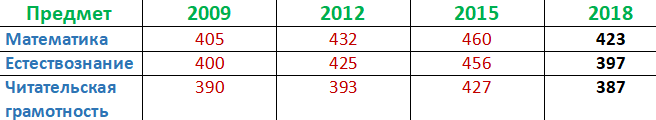 Показатели баллов PISA в разбивке по годам и предметам / Таблица Informburo.kzЕсли по математике в 2009 году казахстанские школьники набрали 405 баллов из 1000 возможных, потом 432, 460, то в последний раз 423 балла. То есть лучше, чем в первый раз, но хуже, чем в 2012 и 2015 годах. Казахстан занял 54-е место из 78 стран. Первые места в рейтинге занимают Восточно-Азиатские страны (Китай, Сингапур, Макао, Япония, Корея).По естествознанию в первый раз казахстанские школьники набрали 400 баллов, потом наблюдалось повышение – 425, 456, а в этот раз наши учащиеся скатились ниже собственного уровня за всю историю участия в PISA – 397 баллов. В рейтинге стран Казахстан оказался практически в самом низу –на 69-м месте из 78.По читательской грамотности первый результат был 390 баллов, потом ситуация улучшилась – 393 и 427 баллов, а по итогам 2018 года откатились назад: 387 баллов. Это 69-е место из 78. Для сравнения, нас опередила Украина, которая впервые участвовала в PISA – сразу 39-е место и 466 баллов. Страны бывшего Советского Союза, некогда считавшие самыми читающими странами мира, стоят в середине рейтинга. Россия и Беларусь на 31-м и 36-м месте соответственно.В рейтинге PISA-2018 Казахстан набрал 423 балла по математике (заняв 53-е место), 387 баллов по чтению (69-е место) и 397 баллов по естественным наукам (68-е место).ЧТО ИЗМЕНИЛОСЬ В PISA-2018?В 2018 году около  600 000 школьников в возрасте 15 лет приняли участие в мониторинге. Стран-участниц было 79. Впервые в нём приняли участие представители нескольких государств: Беларуси, Боснии и Герцеговины, Брунея-Даруссалама, Марокко, Саудовской Аравии, Украины и Филиппин.3 декабря в youtube PISA опубликовал видеоролик, по которому можно отследить, какие страны лидировали в рейтинге самых-самых. Как видно с 2000 по 2018 годы в пятёрку лидеров стабильно входят Финляндия, Корея, Япония, Китай, Сингапур. В первую 20-ку Казахстан не входил ни разу.В Казахстане в 2018 году тест прошли более пяти тысяч учеников. Из-за того, что в первый класс эти дети пошли кто в 6, кто в 7 лет, получилось так, что тестировали 9 и 10-классников. Среди них были и учащиеся Назарбаев интеллектуальных школ, которые показали самые лучшие результаты."Результаты НИШ продемонстрировали эффективность образовательных программ. Учащиеся интеллектуальной школы набрали по читательской грамотности 511 баллов, математике – 554 балла, естествознанию – 526 баллов. Их результаты соответствуют показателям топ лидеров PISA-2018", – прокомментировал министр образования и науки Казахстана Асхат Аймагамбетов.ПЛАН РАБОТЫ ПО ПОДГОТОВКЕ УЧАЩИХСЯК ПРОВЕДЕНИЮ МЕЖДУНАРОДНОГО ИССЛЕДОВАНИЯ PISAУЧИТЕЛЯ МАТЕМАТИКИНА 2021-2022 УЧЕБНЫЙ ГОДБЕКІТЕМІН:ДиректорФ.К. Абдраймова ___________________«___»______________КЕЛІСЕМІН:Оқұ Ісінің меңгерушісі М.А. Касенова______________________«___»______________ӘБ ОТЫРЫСЫНДА ҚАРАЛДЫ:Абайкызы А. ____________________ «___»______________№Мероприятиесроки1Составление плана по подготовке к международному исследованию PISAЧто такое PISA: https://kedu.ru/press-center/articles/chto-otsenivayut-mezhdunarodnye-issledovaniya-pisa/Сентябрь2Создание папки «Подготовка к международному исследованию PISAСентябрь3Информирование учащихся по вопросам подготовки к международному исследованию PISA, знакомство с особенностями и правилами проведения международного исследования PISAВ Вене прошла 1-ая встреча национальных координаторов исследования PISA-2021, в которой приняли участие эксперты из России. На данный момент известно, что в новом цикле исследования PISA-2021 примут участие 88 стран. Основным направлением исследования этого цикла станет математическая грамотность, а еще впервые исследованию подвергнется креативное мышление 15-ти летних обучающихся. сентябрь-октябрь4Первичное знакомство обучающихся с правилами поведения; с КИМ; инструктирование учащихся; время проведенияПримеры открытых заданий PISA по естественнонаучной грамотности:http://center-imc.ru/wp-content/uploads/2020/02/10120.pdfсентябрь-октябрь5Знакомство с официальным сайтом Национального исследования качества образования на основе практики международных исследований качества подготовки обучающихся https://pisa.kz/.Международная программа по оценке образовательных достижений у учащихся PISA: https://fioco.ru/pisaОрганизация экономического сотрудничества и развития: http://www.oecd.org/pisa/сентябрь-октябрь6Обзор методической литературы и пособий по подготовке к международному исследованию PISA . Знакомство со спецификацией и образцами заданий.Сборник заданий PISA: Естественнонаучная грамотность:https://rikc.by/ru/PISA/3-ex__pisa.pdfЗадания PISA:https://nsportal.ru/shkola/dopolnitelnoe-obrazovanie/library/2020/01/19/zadaniya-pisaПосмотреть примеры и опробовать свои силы в решении задач можно на официальном сайте ФИОКО: https://clck.ru/JE3iG.Сайт издательства «Просвещение». Здесь найдёте пособия для подготовки к международному исследованию PISA: https://prosv.ru/pages/pisa.htmlМетодические рекомендации, примеры заданий международного исследования качества подготовки обучающихся (PISA): https://nsportal.ru/sites/default/files/2020/01/19/metodicheskie_rekomendatsii_pisa.pdfсентябрь-декабрь7Знакомство со шкалой оценивания результатов в исследовании PISAhttps://uchebnikfree.com/sistemyi-obrazovaniya_1460/otsenka-rezultatov-issledovanii-73981.htmlhttp://www.academy.edu.by/files/metrecomend/PISA_type_nach.pdfhttp://skiv.instrao.ru/support/demonstratsionnye-materialya/%D0%95%D0%93_2019_%D0%BE%D1%81%D0%BD%D0%BE%D0%B2%D0%BD%D1%8B%D0%B5%20%D0%BF%D0%BE%D0%B4%D1%85%D0%BE%D0%B4%D1%8B.pdfИсследование использует 1000-балльную шкалу. Международная 1000-балльнаяшкала имела следующие характеристики: среднее значение было равно 500 баллам,стандартное отклонение – 100, что означало, что около 2/3 учащихся всех участвовавших в исследовании стран имели результаты в пределах от 400 до 600 баллов. Это означает, что по каждому заданию (на основании полученных результатов) вычисляется его уровень сложности в баллах. По совокупности решенных испытуемым задач он также получал балл (по той же шкале). Как отмечается в одном из отчетов Центра оценки качества образования (centeroko.ru), и на это необходимо обратить внимание, при анализе результатов отдельных стран и построении международной шкалы учитывались особенности выполнения заданий во всех странах. Если по ряду заданий были получены противоречивые данные в отдельных странах, то такие задания исключались из международного анализа для всех стран или только для одной или нескольких стран. Исключались из анализа также задания, в которых были допущены ошибки, например, полиграфические. Так, из банка заданий по чтению, включающего 150 заданий, при построении международной шкалы использовалось 141 задание (т.е. 9 заданий были исключены из окончательных расчетов)Выполнение большей части (примерно две трети) заданий оцениваются по дихотомической шкале с категориями: верно и неверно. Обычно это задания, верный ответ на которые достаточен, чтобы судить о понимании учащимся проверяемых знаний и умений. Для более сложных заданий, кроме полностью верного ответа, фиксируются также частично верные ответы, имеющие соответствующий недочет. Часть заданий являются комплексными. В них сначала рассматривается некоторая ситуация, а затем к ней предлагается несколько вопросов повышающейся сложности. Во многих заданиях информация предлагается в форме различных таблиц, диаграмм, графиков, рисунков, схем.сентябрь-октябрь8Организация подбора учебного материала с целью подготовки учащихся к международному исследованию PISA.https://adu.by/images/2018/02/PISA2015_otkr_zadfniya.pdfhttps://krippo.ru/files/PISA/task.pdfhttps://fioco.ru/%D0%BF%D1%80%D0%B8%D0%BC%D0%B5%D1%80%D1%8B-%D0%B7%D0%B0%D0%B4%D0%B0%D1%87-pisahttps://www.innove.ee/wp-content/uploads/2019/02/Pisa2009-vene.pdfhttps://mp.mgou.ru/pisa.htmlhttp://coko-tver.ru/otsenka-kachestva-obrazovaniya/monitoring-funktsionalnoy-gramotnosti-mfg/otkrytyy-bank-znaniy/сентябрь – декабрь9Работа по подготовке к международному исследованию PISA, в соответствии с планом (индивидуально-групповые занятия)в течение года10Организация системы работы по предупреждению пробелов в знаниях учащихсяПроведение первой пробной проверочной работы по алгебре (8 класс) Анализ пробной проверочной работы по алгебреСентябрь11Организация работы по открытому банку заданий PISA. Индивидуальные и групповые консультации по предметув течение года12Проведение второй пробной проверочной работыНоябрь13Проведение третьей пробной проверочной работыЯнварь14Проведение четвёртой пробной проверочной работыМарт15Индивидуальные консультациив течение года16Анализ типичных ошибокв течение года17Индивидуальное собеседование с родителями обучающихся (по необходимости)в течение года